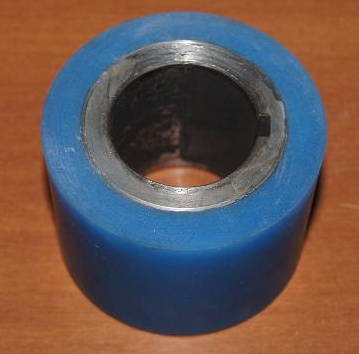 Код из 1САртикулНаименование/ Бренд/ПоставщикТехнические характеристикиГабаритыД*Ш*В,ммМасса,грМатериалМесто установки/НазначениеF0005399Ролик обрезиненный Ф70*50 мм70*36*50,Ширина шпонки 6 мм200Металл,резинаЛиния окутывания, прижим пленки (шпона) к заготовкеF000539970*36*50,Ширина шпонки 6 мм200Металл,резинаЛиния окутывания, прижим пленки (шпона) к заготовкеF0005399ShenBiao70*36*50,Ширина шпонки 6 мм200Металл,резинаЛиния окутывания, прижим пленки (шпона) к заготовке